Classifica finale PP CLAS. PLUS - Femminile - LiberoClassifica finale PULCINI CLAS. PLUS - Maschile - LiberoClassifica finale PULCINI CLAS. PLUS 2011 - Femminile - LiberoClassifica finale PULCINI CLAS. PLUS 2010 - Femminile - LiberoClassifica finale PULCINI PROF. - Femminile - LiberoClassifica finale ESORDIENTI REG. A 2009 - Femminile - Libero
Ente Promozione C.O.N.I.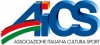 X Rassegna Regionale Pattinaggio A.I.C.S. Emilia Romagna 2019
Direzione A.I.C.S. provinciale BolognaSan Giovanni in Persiceto (BO) - 04/05/2019 - 05/05/2019
NAtletaSocietàPointsWhiteJ1J2J31POSI MARTINA525 G.S. BUDRIESE ASD (RE)43.0071112GALIOTO MARTINA938 ASD S.ANNA P.VA SALSESE (PR)39.8062233THEA KATE3767 ASD BAGNOLO SKATING CLUB (RE)38.8053324ROTEGLIA MARISOL3767 ASD BAGNOLO SKATING CLUB (RE)35.8044455GARATTONI ANNA652 ASD P. VISERBA MONTE - RIMINI (RN)34.1035566DAVOLI IRENE4082 ASD SKATING NEW LIFE (RE)33.9026747GIORDO SARA209 ASD PATT.ARTISTICO DI BONDENO (FE)31.3017678FONTANA AGATA264 ASD U.S.INVICTA SKATE (MO)28.300888NAtletaSocietàPointsWhiteJ1J2J31VOLTA FEDERICO1159 ASD P. CRESPELLANO (BO)40.6041112TRENTINI FRANCESCO652 ASD P. VISERBA MONTE - RIMINI (RN)37.7033223BEZZI RICCARDO1057 ASD FORLI' ROLLER (FC)38.1022334CARASSO LORENZO1142 ASD POLISP. RINASCITA SPORT-LIFE (RN)34.3014445BRANCOLINI LEONARDO264 ASD U.S.INVICTA SKATE (MO)26.400555NAtletaSocietàPointsWhiteJ1J2J31SORTINO MARTINA2378 ASD UNIVERSAL SKATING (RE)50.70191112CONTI CAMILLA1423 ASD 'UP AND DOWN' LUGO (RA)47.60182223ZMARROU VIOLA198 ASS.D. P. LAME (BO)45.10173334GIRINI GIULIA821 ASD P.PIETAS JULIA. (RN)41.10164485ANDREINI SARA652 ASD P. VISERBA MONTE - RIMINI (RN)40.50156556FRAZZI ELEONORA261 ASD U.S. LA TORRE (RE)40.00147647PASINI GAIA249 ASD G.S. LEPIS (PC)39.301357118ARLOTTI SOPHIE3003 ASD SKATING CLUB ALBINEA (RE)38.901281069ARDUINI ELISA3767 ASD BAGNOLO SKATING CLUB (RE)38.401198910ORZI MARTINA938 ASD S.ANNA P.VA SALSESE (PR)38.0010129711GNACCARINI SARA261 ASD U.S. LA TORRE (RE)37.90910111012CHIOSSI FABIANA525 G.S. BUDRIESE ASD (RE)36.90811131213DISTEFANO ELEONORA4043 ASD REGGIANA SKATING (RE)36.20714121314GALLERAN NADIA525 G.S. BUDRIESE ASD (RE)35.20613141415BACCARINI MARTINA525 G.S. BUDRIESE ASD (RE)34.30516151516LIBARDI SOFIA9060 ASD VICTORIA SKATING 2 (FC)33.90417161617BORROZZINO MARTINA652 ASD P. VISERBA MONTE - RIMINI (RN)33.50315181718MEREU LUIGIA4082 ASD SKATING NEW LIFE (RE)33.10218171819FERRAIOLI NOEMI4082 ASD SKATING NEW LIFE (RE)31.80119191920SPALLANZANI ANYA2995 ASD ACCADEMIA PATT.REGGIO EMILIA (RE)31.100202019J1 - CLAUDIO MANNI - AICS LOMBARDIA
J2 - LISA CACCIATORI - AICS VENETO
J3 - SIMONE BIANCHI - AICS EMILIA ROMAGNACalcolatore
MILVA REGGIANI - EMILIA ROMAGNA
ALMA OCA - EMILIA-ROMAGNAIl Presidente di Giuria
LISA CACCIATORI - AICS VENETO
Ente Promozione C.O.N.I.X Rassegna Regionale Pattinaggio A.I.C.S. Emilia Romagna 2019
Direzione A.I.C.S. provinciale BolognaSan Giovanni in Persiceto (BO) - 04/05/2019 - 05/05/2019
NAtletaSocietàPointsWhiteJ1J2J31LUPI IRENE2378 ASD UNIVERSAL SKATING (RE)45.70201112MEDRI MATILDE1423 ASD 'UP AND DOWN' LUGO (RA)43.20192323RICCI MARTINA821 ASD P.PIETAS JULIA. (RN)42.10185234ZAVAGLIA EMMA3904 SKATING IL GABBIANO ASD (FC)41.70174455SASDELLI GIULIA1423 ASD 'UP AND DOWN' LUGO (RA)41.10166546SCABBIA AGATA2473 ASD PATTINAGGIO IL QUADRIFOGLIO (FE)41.20153667PACI MARIA VITTORIA1142 ASD POLISP. RINASCITA SPORT-LIFE (RN)39.40149778FURNARI GIULIA1423 ASD 'UP AND DOWN' LUGO (RA)39.20138999TRITICO CHIARA9059 POLIS. AICS GUASTALLA (RE)38.60121181010MOLINELLI BENEDETTA198 ASS.D. P. LAME (BO)38.10111310811MERCURIO GIORGIA3389 ASD MAGIC IMOLA (BO)38.30107131112LIDDI ASIA821 ASD P.PIETAS JULIA. (RN)37.70910121313CARDONE ANGELA3389 ASD MAGIC IMOLA (BO)37.20812111414BIANCHI AURORA652 ASD P. VISERBA MONTE - RIMINI (RN)35.30714141715PANIERI MAGGIE3389 ASD MAGIC IMOLA (BO)36.00615151216MASTINI EMMA3904 SKATING IL GABBIANO ASD (FC)34.90516161617AVERSANO ALICE249 ASD G.S. LEPIS (PC)34.00417171518BONI BEATRICE9059 POLIS. AICS GUASTALLA (RE)32.60318181819VACCHELLI VIOLA9059 POLIS. AICS GUASTALLA (RE)31.70219192020SCIUMBATA SARA1145 ASD P. L'ARENA (RE)31.50120201921FONTANESI ELENA9059 POLIS. AICS GUASTALLA (RE)28.600212121NAtletaSocietàPointsWhiteJ1J2J31SELJA KLEANA2378 ASD UNIVERSAL SKATING (RE)40.3011112ABBONDANZA ALICE1142 ASD POLISP. RINASCITA SPORT-LIFE (RN)37.200222NAtletaSocietàPointsWhiteJ1J2J31CANGIANO ALESSIA3767 ASD BAGNOLO SKATING CLUB (RE)45.4051122MELIS GLORIA2282 ASS.P.D. IL TRAGHETTINO (RE)45.5042213MONTAGNA GIULIA3893 PGS DON BOSCO ASD (PR)39.0033534NARCISO AURORA2282 ASS.P.D. IL TRAGHETTINO (RE)38.9024345ZINZI ALESSIA3832 ASD BUTTERFLY ROLLER SCHOOL (PR)37.5015456BENAGLIA ROSSANA196 A.P.D. CENTRO SPORTIVO BARCA (BO)32.300666J1 - CLAUDIO MANNI - AICS LOMBARDIA
J2 - LISA CACCIATORI - AICS VENETO
J3 - SIMONE BIANCHI - AICS EMILIA ROMAGNACalcolatore
MILVA REGGIANI - EMILIA ROMAGNA
ALMA OCA - EMILIA-ROMAGNAIl Presidente di Giuria
LISA CACCIATORI - AICS VENETO